 LICEO SCIENTIFICO STATALE “FERMI - MONTICELLI”             Sedi: Viale Porta Pia, 39  - 72100 Brindisi - Tel. 0831.587522           Via Nicola Brandi, 22 – 72100 Brindisi Tel. 0831.452615      Codice Fiscale: 91074520742 – Cod. Min. BRPS09000VE-mail:brps09000v@istruzione.it –brps09000v@pec.istruzione.itIndirizzo web: www.fermiliceobrindisi.itComunicazione n. 55Anno Scolastico 2013/2014Brindisi,31/01/2014Ai  Docenti									Al  Personale ATAAlle famiglie tramite gli alunniAll'Albo SindacaleAl Sito WebLoro Sedi         Oggetto: Indizione di Assemblea Sindacale del personale della scuola - FLC - CGIL.                                                  Si porta a conoscenza che l'organizzazione sindacale in oggetto ha indetto, come da allegato,  un'assemblea sindacale  per il giorno  05/02/2014  dalle ore 11,00  alle ore 13,00, presso l'ITIS "GIORGI" di Brindisi.Si prega di voler dichiarare l’adesione all’assemblea entro e non oltre il 03/02/2014 la mancata dichiarazione equivale a non partecipazione. Pertanto potrebbero verificarsi variazioni dell'orario didattico, che saranno comunque comunicate.                                                                                 IL DIRIGENTE SCOLASTICO                                     (Prof.ssa Anna Maria QUARTA)  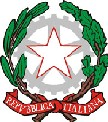 